Name of Journal: World Journal of Clinical CasesManuscript NO: 70930Manuscript Type: CASE REPORTGiant retroperitoneal lipoma presenting with abdominal distention: A case report and review of the literatureChen ZY et al. Giant retroperitoneal lipomaZhi-Yan Chen, Xian-Long Chen, Qi Yu, Qing-Bo FanZhi-Yan Chen, Qi Yu, Qing-Bo Fan, Department of Obstetrics and Gynecology, Peking Union Medical College Hospital, Beijing 100730, ChinaXian-Long Chen, Department of Pathology, Peking Union Medical College Hospital, Beijing 100730, ChinaAuthor contributions: Chen ZY wrote and revised the manuscript; Chen ZY and Fan QB were part of the clinical team that treated the patient; Chen XL participated in the review of the pathology; Yu Q and Fan QB revised the manuscript and supervised the study.Supported by the National Key Research and Development Program, No. 2018YFC1002105.Corresponding author: Qing-Bo Fan, MD, Professor, Department of Obstetrics and Gynecology, Peking Union Medical College Hospital, No. 1 Shuaifuyuan, Wangfujing, Dongcheng District, Beijing 100730, China. qbfan@sohu.comReceived: August 21, 2021Revised: December 8, 2021Accepted: Published online: AbstractBACKGROUNDRetroperitoneal lipomas are extremely rare tumors and tend to be large in size (> 10 cm) when diagnosed, causing various clinical manifestations. Preoperative diagnosis of retroperitoneal lipomas is difficult. There is a lack of relevant information about the management and prognosis of these benign tumors due to limited reports.CASE SUMMARYA 53-year-old woman who complained about progressive abdominal distention and aggravating satiety was referred to the gynecological outpatient department of Peking Union Medical College Hospital. Computerized tomography (CT) revealed an immense mass with fat density, measuring 28.6 cm× 16.6 cm in size. Adjacent organs, including the intestinal tract and uterus, were squeezed to the right side of the abdomen. An exploratory laparotomy was performed with suspicion of liposarcoma. Intraoperatively, a giant yellowish lobulated mass was found occupying the retroperitoneum and it was removed by tumor debulking. Postoperative histopathological results confirmed the diagnosis of retroperitoneal lipoma.CONCLUSIONRetroperitoneal lipoma is a very rare condition and is difficult to differentiate from well-differentiated liposarcoma. Radiographic investigations, especially CT and magnetic resonance imaging, are important for preoperative diagnosis. Surgical resection is the fundamental treatment, which is difficult due to its size and relation to neighboring structures.Key Words: Retroperitoneal lipoma; Well-differentiated liposarcoma; Retroperitoneal tumors; Treatment; Prognosis; Case reportChen ZY, Chen XN, Yu Q, Fan QB. Giant retroperitoneal lipoma presenting with abdominal distention: A case report and review of the literature. World J Clin Cases 2022; In pressCore Tip: Retroperitoneal lipomas are rare benign tumors originating from adipose tissues and they tend to have large sizes. Imaging examinations, especially computerized tomography and magnetic resonance imaging, are fundamental diagnostic tools for these tumors. Surgical resection is the main treatment method. En bloc resection is commonly required. Postoperative histopathology determines the final diagnosis, and immunohistochemical analysis could be useful in the differentiation of liposarcomas. Regular follow-ups are also required for the patients.INTRODUCTIONLipomas are a category of benign tumors originating from well-differentiated adipocytes. Their predilection sites are subdermal tissues of the trunk and extremities[1,2]. Retroperitoneal lipomas are a rare condition, with just 22 case reports describing the tumour in adults in the previous literature of PubMed since 1970[3-22]. They account for 2.9% of primary retroperitoneal tumors, approximately 80% of which are known as malignant[6,23,24]. Unlike subcutaneous lipomas, which are related to obesity, hyperlipidaemia, and injuries, retroperitoneal lipomas have an unknown aetiology[5,25-27]. On account of the rarity and limited knowledge of these tumors, further reports and investigations are necessary. In this report, we describe the case of a 53-year-old postmenopausal woman who presented with a massive fatty retroperitoneal mass measuring 28.6 cm× 16.6 cm and weighing 7.126 kg.CASE PRESENTATIONChief complaintsA 53-year-old postmenopausal woman who complained about progressive abdominal distention and aggravating satiety was referred to the department of gynaecology in our center.History of present illnessThe patient started to feel intensifying abdominal distention and satiety for the last 2 mo. She also found a significant increase in abdominal circumference and thinning of the limbs. The patient denied other discomforts, including fever, abdominal pain, nausea, and vomiting. The patient had been postmenopausal for 5 years and did not report abnormal vaginal bleeding.History of past illnessThe patient had a 10-year history of hypertension and took Loxone once per day, with stable control of blood pressure. The patient denied any history of diabetes, coronary heart disease, or malignancy. She also reported no drug allergy or other physical impairment. Additionally, the patient did not receive regular physical examinations, and the last medical examination had occurred more than 10 years prior.Personal and family historyNo noteworthy personal or family history was reported by the patient.Physical examinationThe patient’s height was 161 cm, and her weight was 60 kg (body mass index: 23.3, within the normal range). The physical examination revealed a palpable giant abdominal mass reaching the xiphisternum with a rubbery consistency. Other clinical symptoms, including tenderness, rebound tenderness, and mobile turbid sounds, were found.Laboratory examinationsAfter hospitalization, the patient received a series of laboratory examinations for testing liver and kidney function, faecal occult blood, blood coagulation factors, electrolyte panel, and tumor biomarkers. The laboratory findings fell within the normal range.Imaging examinationsThe patient had received a computed tomography (CT) plain scan at another hospital, and was re-evaluated by ultrasonography at our hospital. A massive hyperechoic mass, approximately 30 cm × 17 cm in size, was visualized via ultrasound. The mass was clearly defined and had internal echogenicity, filled with stripe-like structures. Minimal blood signals were detected by colour Doppler ultrasound (Figure 1). A CT plain scan demonstrated a giant homogeneous mass mainly consisting of fatty tissue and thin septa. It measured 16.6 cm × 28.6 cm in volume and pushed the peritoneal contents, such as the bowel loops and uterus, to the right part of the abdomen (Figure 2).FINAL DIAGNOSISBased on the clinical manifestations, normal laboratory examinations, and imaging examinations indicating its adipose origin, the clinicians considered the mass to be a giant retroperitoneal lipoma. However, the possibility of malignancy cannot be overlooked due to its large size.TREATMENTAfter completing the examinations and preoperative assessments, the patient underwent an exploratory laparotomy with the suspicion of malignancy, most likely retroperitoneal liposarcoma. During the operation, a bulky yellowish tumor originating from perirenal fatty tissues in the left retroperitoneal region was found to occupy the retroperitoneum. The uterus and adnexa were displaced by the mass. The mass adhered to the left psoas major muscle and wrapped around the left ureter, making it unfeasible to perform en bloc resection. After carefully separating the left ureter, we performed tumor debulking and resection of the left adnexa, which was also tightly adhered to the tumor. The total weight of the mass was 7.126 kg (Figure 3). The frozen pathological results suggested that the mass mainly consisted of adipose tissues, and  a retroperitoneal lipomatous tumor was considered.After 1 wk of uneventful hospitalization, the patient was discharged from the hospital with full recovery from her clinical symptoms. The final paraffin pathology showed that the tumor was composed of mature adipose tissues and hematopoietic cells, without cytologic atypia, and confirmed the diagnosis of multiple lipomas and multiple myelolipomas (Figure 4).OUTCOME AND FOLLOW-UPThe patient reported no relevant clinical symptoms after the operation. During a series of follow-ups for 18 mo, the laboratory tests and imaging examinations were normal and indicated no signs of relapse.DISCUSSIONWe herein report a massive retroperitoneal lipoma, which consisted of multiple conventional lipomas and multiple myelolipomas. Retroperitoneal lipomas are rare mesenchymal-originated tumors. It was first reported in 1947[22], and since then, a total of 22 cases have been reported in adults sporadically (Table 1). The peak incidence of adult retroperitoneal lipomas occurs between the ages of 40 and 60, with no discernible gender predisposition. According to the morphologic characteristics, lipomas can be subdivided into conventional lipoma, fibrolipoma, angiolipoma, spindle cell lipoma, pleomorphic lipoma, and myelolipoma[7], of which, almost all myelolipomas have been identified inside the adrenal gland, with just about 50 cases of myelolipomas being identified in extra-adrenal locations, such as the retroperinoneum[28]. The exact underlying aetiology of retroperitoneal lipomas is not well understood. Seeding after fibroid excision, exogenous hormone treatment, or chronic abnormalities in glucose homeostasis have all been blamed for these benign tumors. And genetic factors are thought to have an important role in adipocyte proliferation[5]. Retroperitoneal tumors are often asymptomatic for a long period of time throughout their early clinical course, owing to the vast potential spaces in the retroperitoneum. Local compression of surrounding organs and tissues, which can manifest obstructive urinary/bowel symptoms such as stomach pain, fullness, early satiety, or lower extremity oedema, may occur once the tumors have grown to gigantic sizes. The clinical presentations tend to be variable and nonspecific[4]. Hence, imaging examinations play an essential role in the diagnosis of these lesions.Ultrasound is generally used for the initial diagnosis and screening of abdominal masses. Radiography, especially CT and magnetic resonance imaging (MRI), is a crucial diagnostic tool for further evaluation of retroperitoneal tumors. The characteristics of adipose tissues are consistent on CT and MRI, but they differ on ultrasonography depending on the physical properties and histologic types. The fatty content is the fundamental feature to identify fat-containing retroperitoneal tumors during imaging examinations. Typical lipomas appear as extensive hyperechoic lesions on ultrasound, while they appear as homogeneous fat-containing masses with thin septa on CT and MRI. Retroperitoneal lipomas are difficult to identify preoperatively since they mimic liposarcomas, which account for the majority of fat-containing retroperitoneal tumors. Liposarcomas present heterogeneous signal intensity and variable appearances on MRI and CT due to the varying subtypes, which included well-differentiated liposarcoma (WDLPS), dedifferentiated liposarcoma, myxoid/round cell liposarcoma, pleomorphic liposarcoma, and mixed liposarcoma. The increased vascularity in liposarcomas that present as low-intensity signals on T1-weighted images can be used for differentiation. However, both lipomas and WDLPS are accompanied by a large amount of fat and minimal soft tissue and have identical appearances on CT and MRI, making it hard to distinguish lipomas from well-differentiated liposarcomas preoperatively.Due to the large size, the measurement of retroperitoneal tumors by preoperative imaging examinations can be inaccurate. Despite their typical presentations on CT and MRI, both imaging modalities may not rule out the possibility of WDLPS[29]. Approximately 80% of retroperitoneal tumors appear to be malignant, most of which are soft-tissue sarcomas, a category of very uncommon neoplasms, with an overall incidence of 0.3% to 0.4% per 100000 people[10]. Liposarcomas account for 41% of sarcomas, and the majority of the cases are malignant from the start. A few outliers arise from benign lipomas in the early stages[30]. The final diagnosis of lipomas depends on histopathology. Tissue for pathology can be acquired by fine-needle aspiration or core-needle biopsy, but it is nearly impossible to distinguish lipoma-like WDLPS and lipomas due to the limited tissue sample obtained by these methods for detecting atypia and hyperchromatic cells. Postoperative histopathology remains the gold standard for diagnosis. Histologic characteristics for WDLPS include mature adipocytes punctuated with big atypical hyperchromatic cells. However, WDLPS are likely to be misdiagnosed, because atypia may be localized, especially in deep lesions with tiny samples. Murine double minute (MDM2, located at 12q14-15) and cyclin-dependent kinase 4 gene are regularly amplified in WDLPS, which cannot be observed in benign lipomas. Hence, fluorescence in situ hybridization has emerged as a promising method for differential diagnosis[11,16,18].It is of great importance to discern tumor characteristics intraoperatively and make decisions about the resection extent subsequently. In cases of the pathological diagnosis of liposarcoma, resection with negative margins (R0) is crucial. If infiltrative growth is detected by frozen pathology, a broad excision should be performed. Surgeons should also tailor personalized surgical strategies for patients with important involved adjacent structures who are unsuitable for an entire resection. Commonly, en bloc removal of the involved structures is required[3,5]. The prognosis and recurrence risk for patients with benign retroperitoneal lipomas are unclear due to the limited number of case reports. Patients are often recommended to receive regular clinical and radiologic follow-ups.CONCLUSIONRetroperitoneal lipomas are rare benign tumors originating from adipose tissues and they tend to have large sizes. Imaging examinations, especially CT and MRI, are fundamental diagnostic tools for these tumors. Surgical resection is the main treatment method. En bloc resection is commonly required. Postoperative histopathology determines the final diagnosis, and immunohistochemical analysis could be useful in the differentiation of liposarcomas. Regular follow-ups are also required for the patients.ACKNOWLEDGEMENTSThe authors are deeply grateful to Dr. Zhao H and Dr. Shi J for their help in reviewing the postoperative pathology.REFERENCES1 Terada T. Giant fibrolipoma of the spermatic cord. Pathol Int 2010; 60: 330-332 [PMID: 20403037 DOI: 10.1111/j.1440-1827.2010.02521.x]2 Johnson CN, Ha AS, Chen E, Davidson D. Lipomatous Soft-tissue Tumors. J Am Acad Orthop Surg 2018; 26: 779-788 [PMID: 30192249 DOI: 10.5435/JAAOS-D-17-00045]3 Mitchell K, Fuller K, Thomay A, Shapiro R. Diagnosis and Surgical Management of a Retroperitoneal Lipoma in Pregnancy. Case Rep Obstet Gynecol 2020; 2020: 6309417 [PMID: 32724687 DOI: 10.1155/2020/6309417]4 Al-Ali MHM, Salih AM, Ahmed OF, Kakamad FH, Mohammed SH, Hassan MN, Sidiq SH, Mustafa MQ, Najar KA, Abdullah IY. Retroperitoneal lipoma; a benign condition with frightening presentation. Int J Surg Case Rep 2019; 57: 63-66 [PMID: 30904820 DOI: 10.1016/j.ijscr.2019.02.044]5 Weniger M, D’Haese JG, Kunz W, Pratschke S, Guba M, Werner J, Angele MK. En-bloc resection of a giant retroperitoneal lipoma: a case report and review of the literature. BMC Res Notes 2015; 8: 75 [PMID: 25890295 DOI: 10.1186/s13104-015-1038-7]6 Wei D, Shen L, Yang K, Fang F. Giant retroperitoneal lipoma in a pregnant patient. J Obstet Gynaecol 2013; 33: 522 [PMID: 23815212 DOI: 10.3109/01443615.2013.788621]7 Saito S. Retroperitoneal lipoma presenting with nutcracker-like phenomenon. Case Rep Urol 2013; 2013: 893242 [PMID: 24349819 DOI: 10.1155/2013/893242]8 Chander B, Krishna M, Thakur S, Mahajan N, Vij A, Diwakaran J. Extremely rare giant retroperitoneal fibrolipoma: a case report. J Cancer Res Ther 2012; 8: 314-316 [PMID: 22842386 DOI: 10.4103/0973-1482.99002]9 Singh G, Bharadwaj RN, Purandare SN, Gore CR, Dubhashi SP, Vaidya S, Patil A, Kompally GR. Giant retroperitoneal lipoma presenting as inguinal hernia. Indian J Surg 2011; 73: 187-189 [PMID: 22654328 DOI: 10.1007/s12262-010-0210-5]10 Ukita S, Koshiyama M, Ohnaka M, Miyagawa N, Yamanishi Y, Nishimura F, Nagura M, Kim T, Hirose M, Shirase T, Kobayashi H, Ozasa H. Retroperitoneal lipoma arising from the urinary bladder. Rare Tumors 2009; 1: e13 [PMID: 21139884 DOI: 10.4081/rt.2009.e13]11 Ida CM, Wang X, Erickson-Johnson MR, Wenger DE, Blute ML, Nascimento AG, Oliveira AM. Primary retroperitoneal lipoma: a soft tissue pathology heresy?: report of a case with classic histologic, cytogenetics, and molecular genetic features. Am J Surg Pathol 2008; 32: 951-954 [PMID: 18551755 DOI: 10.1097/pas.0b013e318160cfbf]12 Martinez CA, Palma RT, Waisberg J. Giant retroperitoneal lipoma: a case report. Arq Gastroenterol 2003; 40: 251-255 [PMID: 15264048 DOI: 10.1590/s0004-28032003000400010]13 Drop A, Czekajska-Chehab E, Maciejewski R. Giant retroperitoneal lipomas--radiological case report. Ann Univ Mariae Curie Sklodowska Med 2003; 58: 142-146 [PMID: 15323181]14 Raftopoulos I, Lee T, Byrne MP. Image of the month: retroperitoneal lipoma. Arch Surg 2002; 137: 865-866 [PMID: 12093348 DOI: 10.1001/archsurg.137.7.865]15 Forte F, Maturo G, Catania A, Sorrenti S, Gemma D, Foti N, Vanni B, Virgili G, Vespasiani G, De Antoni E. Retroperitoneal lipoma. Unusual presentation with detrusor instability. Minerva Urol Nefrol 2002; 54: 131-133 [PMID: 12070462]16 Foa C, Mainguené C, Dupré F, Coindre JM, Huguet C, Kober C, Pedeutour F. Rearrangement involving chromosomes 1 and 8 in a retroperitoneal lipoma. Cancer Genet Cytogenet 2002; 133: 156-159. [PMID: 11943344 DOI: 10.1016/s0165-4608(01)00573-8]17 Marshall MT, Rosen P, Berlin R, Greenson N. Appendicitis masquerading as tumor: a case of two diagnoses. J Emerg Med 2001; 21: 397-399 [PMID: 11728767 DOI: 10.1016/s0736-4679(01)00422-x]18 Matsubara N, Yoshitaka T, Matsuno T, Ikeda M, Isozaki H, Tanaka N, Shimizu K. Multiple tumors and a novel E2F-4 mutation. A case report. Digestion 2000; 62: 213-216 [PMID: 11025371 DOI: 10.1159/000007816]19 Acheson A, McIlrath E, Barros D'Sa AA. Pelvic lipoma causing venous obstruction syndrome. Eur J Vasc Endovasc Surg 1997; 14: 149-150 [PMID: 9314859 DOI: 10.1016/s1078-5884(97)80213-4]20 Zhang SZ, Yue XH, Liu XM, Lo SL, Wang XZ. Giant retroperitoneal pleomorphic lipoma. Am J Surg Pathol 1987; 11: 557-562 [PMID: 3605490]21 Deppe G, Malviya VK, Hercule J, Gleicher N. Retroperitoneal pelvic lipoma. J Natl Med Assoc 1985; 77: 574-576 [PMID: 4046056]22 Cattell RB, Warren KW. Retroperitoneal lipoma. Surg Clin North Am 1947; 27: 659-665 [PMID: 20242255 DOI: 10.1016/s0039-6109(16)32148-x]23 Pai MR, Naik R, Raghuveer CV. Primary retroperitoneal tumors a 25 year study. Indian J Med Sci 1995; 49: 139-141 [DOI: 10.1111/j.1744-1633.2010.00485.x]24 Armstrong JR, Cohn I. Primary malignant retroperitoneal tumors. Am J Surg 1965; 110: 937-943 [DOI: 10.1016/0002-9610(65)90181-9]25 Rubinstein A, Goor Y, Gazit E, Cabili S. Non-symmetric subcutaneous lipomatosis associated with familial combined hyperlipidaemia. Br J Dermatol 1989; 120: 689-694 [PMID: 2757931 DOI: 10.1111/j.1365-2133.1989.tb01357.x]26 Self TH, Akins D. Dramatic reduction in lipoma associated with statin therapy. J Am Acad Dermatol 2008; 58: S30-S31 [PMID: 18191694 DOI: 10.1016/j.jaad.2007.08.034]27 Pires Botelho da Costa JS, Reis JC, Valença-Filipe R. Giant atypical lipoma of the thigh. Dermatol Surg 2014; 40: 213-214 [PMID: 24354663 DOI: 10.1111/dsu.12397]28 Cho J, Kinsey D, Kimchi ET, O'Carroll KS, Nguyen V, Alsabbagh M, Gaballah A. Retroperitoneal extra-adrenal myelolipoma misdiagnosed as liposarcoma: A case report. Radiol Case Rep 2021; 16: 364-368 [PMID: 33532014 DOI: 10.1016/j.radcr.2020.11.045]29 Shaaban AM, Rezvani M, Tubay M, Elsayes KM, Woodward PJ, Menias CO. Fat-containing Retroperitoneal Lesions: Imaging Characteristics, Localization, and Differential Diagnosis. Radiographics 2016; 36: 710-734 [PMID: 27163589 DOI: 10.1148/rg.2016150149]30 Vijay A, Ram L. Retroperitoneal liposarcoma: a comprehensive review. Am J Clin Oncol 2015; 38: 213-219 [PMID: 24136142 DOI: 10.1097/COC.0b013e31829b5667]FootnotesInformed consent statement: Informed written consent was obtained from the patient for publication of this case report and any accompanying images.Conflict-of-interest statement: No conflict of interests exists to any of the authors.CARE Checklist (2016) statement: The authors have read the CARE Checklist (2016), and the manuscript was prepared and revised according to the CARE Checklist (2016).Open-Access: This article is an open-access article that was selected by an in-house editor and fully peer-reviewed by external reviewers. It is distributed in accordance with the Creative Commons Attribution NonCommercial (CC BY-NC 4.0) license, which permits others to distribute, remix, adapt, build upon this work non-commercially, and license their derivative works on different terms, provided the original work is properly cited and the use is non-commercial. See: https://creativecommons.org/Licenses/by-nc/4.0/Provenance and peer review: Unsolicited article; Externally peer reviewed.Peer-review model: Single blindPeer-review started: August 21, 2021First decision: November 17, 2021Article in press: Specialty type: Obstetrics and gynecologyCountry/Territory of origin: ChinaPeer-review report’s scientific quality classificationGrade A (Excellent): 0Grade B (Very good): BGrade C (Good): CGrade D (Fair): 0Grade E (Poor): 0P-Reviewer: Dhali A, Meglio LD S-Editor: Wang JL L-Editor: Wang TQ P-Editor: Wang JLFigure Legends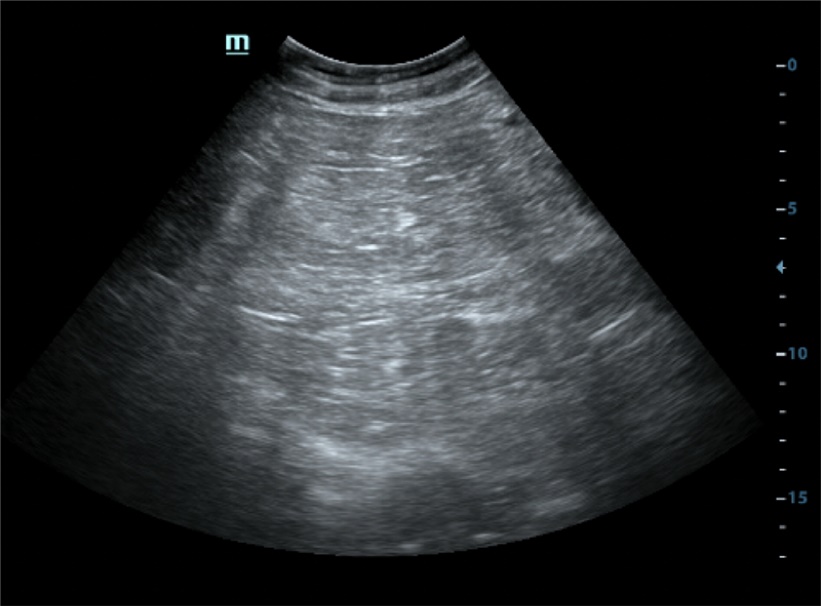 Figure 1 Abdominal ultrasonography of the mass. A giant hyperechoic mass filling the abdomen was presented on grey-scale ultrasound. The mass had a relative clear margin and internal septas. 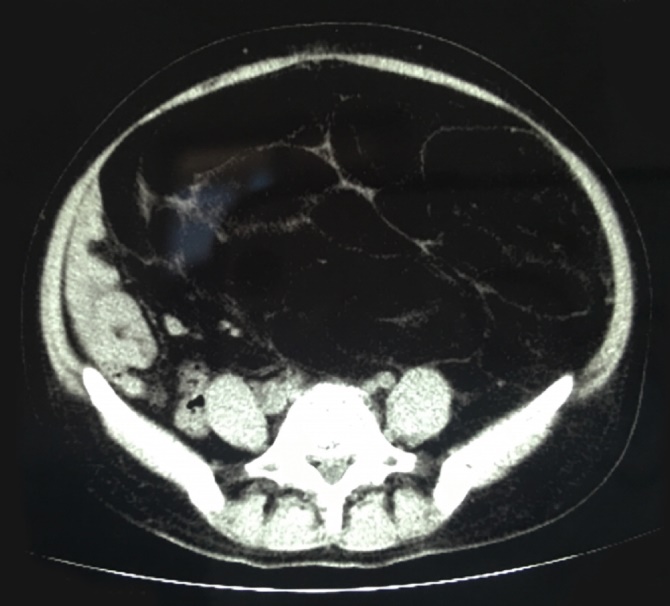 Figure 2 Abdominal computed tomography in the axial plane. Computed tomography imaging showed a giant homogenous mass, mainly consisting of fatty tissue measuring 16.6 cm × 28.6 cm with thin septa, pushing the peritoneal containing such as bowel loops and uterus to the right part of abdomen.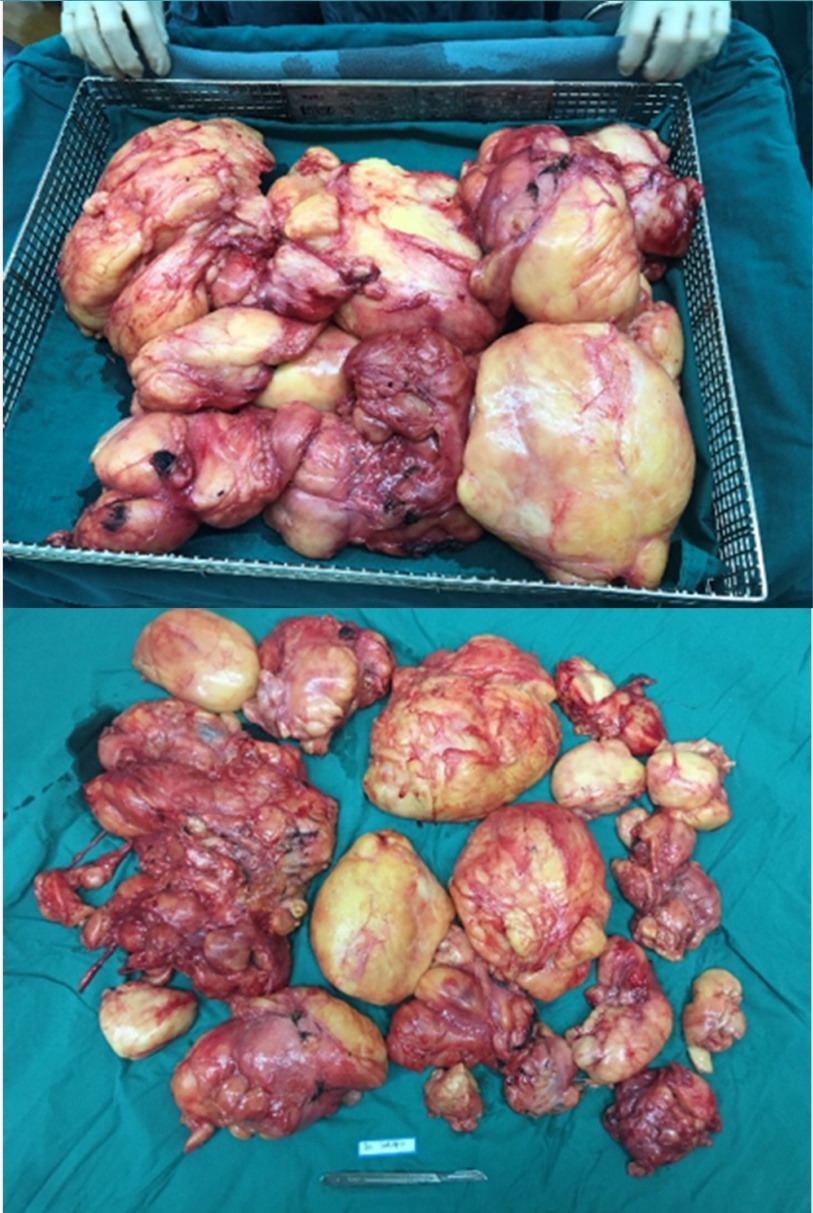 Figure 3 Macroscopic view of extracted retroperitoneal lipoma. During the operation, a bulky yellowish tumor, originating from the left retroperitoneal region, was found to occupy the retroperitoneum. The mass weighted 7.126 kg.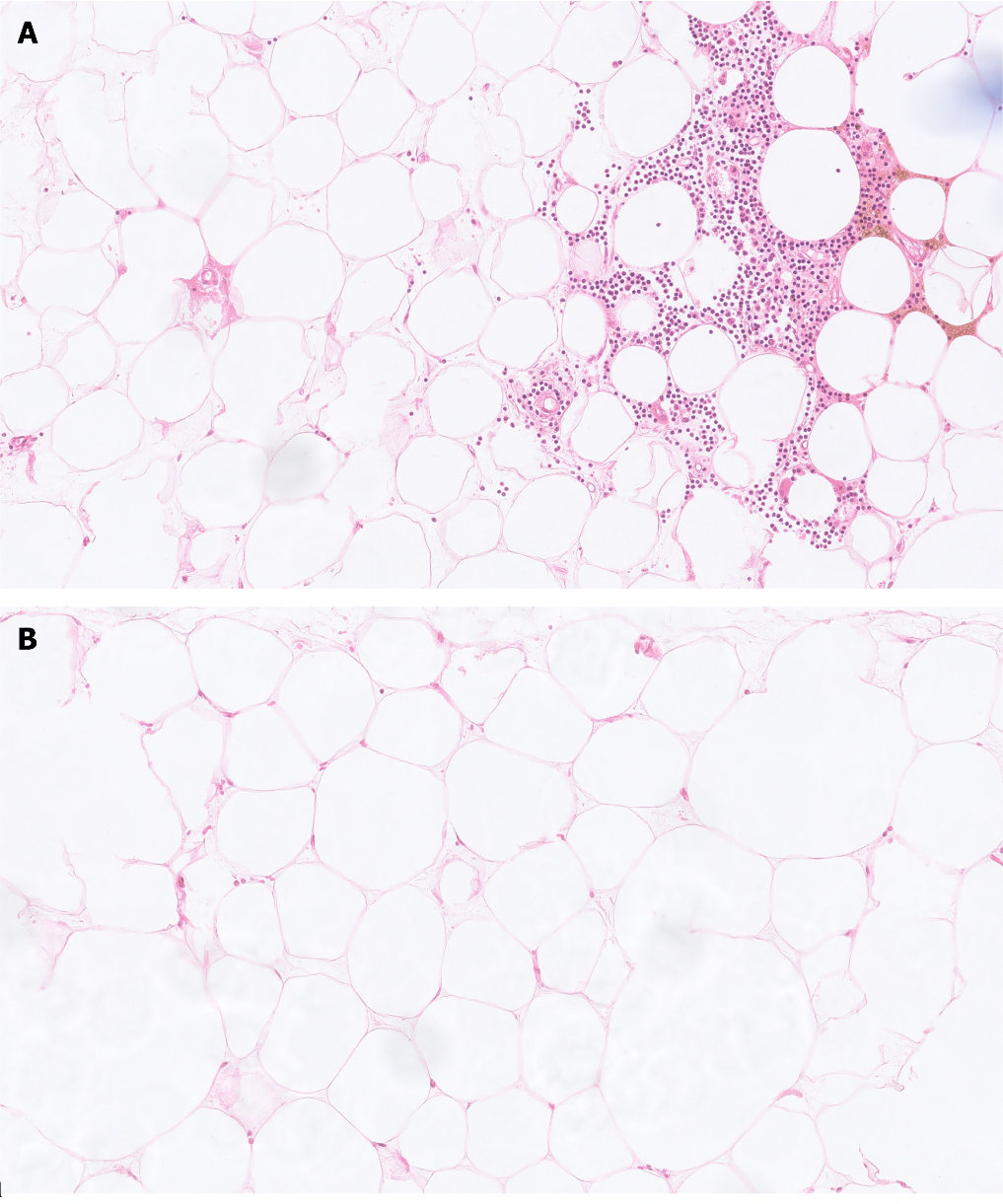 Figure 4 Microscopical picture of the extracted tumors (H&E, 20 ×). A: Myelolipoma was composed of mature adipose adipocytes and hematopoietic cells, without necrosis, atypia, and hyperchromatic cells; B: Conventional lipoma was composed of mature adipocytes.Table 1 Summary of all case reports describing retroperitoneal lipomas resected in adults CT: Computerized tomography; MRI: Magnetic resonance imaging; US: Ultrasonography; NA: Not available.Ref.AgeSexSymptomsImaging methodsTumor size (cm)Tumor weightFollow-upCattell et al[22], 194755Female10 cm in diameterCattell et al[22], 194761FemaleEpigastric distress and bloating12700 gDeppe et al[21], 198524FemaleBarium enema, CT11 × 8 × 3 NAZhang et al[20], 198765MaleWeight gain, leg edemaNA50 cm in diameter19500 g4 yrAcheson et al[19], 199776FemaleSwollen legCT, MRI20 × 20× 12 576 gMatsubara et al[18], 200065MaleNA12 × 13 NAMarshall et al[17], 200147MaleCTNA4990 gForte et al[15], 200261MaleUrinary frequency, urgency and nocturiaCTFoa et al[16], 200252Male10.5 × 9.5 × 2 145 gRaftopoulos et al[14], 200262MaleAbdominal painCT  20 × 15 × 10 790 gMartinez et al[12], 200332FemaleAbdominal painUS, barium enema20 × 13 × 10 3400 g17 yrDrop et al[13], 200360FemaleAbdominal pain, gastrointestinal symptomsUS, CT13 × 12 Drop et al[13], 200372FemaleAbdominal pain, sicknessUS, CT12 × 9 × 4 Ida et al[11], 200865MalePainless swelling in left inguinal region22 × 14 × 5 18 moUkita et al[10], 200961FemaleGluteal painMRI25 × 15 Singh et al[9], 201165MaleInguinal pain15.6 cm in diameterNAChander et al[8], 201236Female13.6 × 11.2 × 9.1 1300 gWei et al[6], 201325FemaleUS 20 × 12 × 10 1650 g6 moSaito et al[7], 201365MaleFlank painUS, CT30 cm in diameterNAWeniger et al[5], 201573FemaleAbdominal swelling, pain, and obstipationCT55 × 40 × 10 8950 gAl-Ali et al[4], 201934FemaleAbdominal distention and back painUS, CT45 × 48 × 13 1200 g6 moMitchell et al[3], 202029FemaleAbdominal pain, distention, orthopneaMRI28 × 14 × 6  